PERFECT STEPS PUBLISHERSEND TERM EXAMS 20150721 745374/ 0721 707626 NAIROBIFORM 3 PAPER 2PHYSICS 232/2MARKING SCHEME1.	Rectilinear property/light travels in a straight line;2.	Magnetism is easily induced in them. The dipoles of the keepers form a closed loop with those in the magnets hence protecting the magnets from being demagnetized;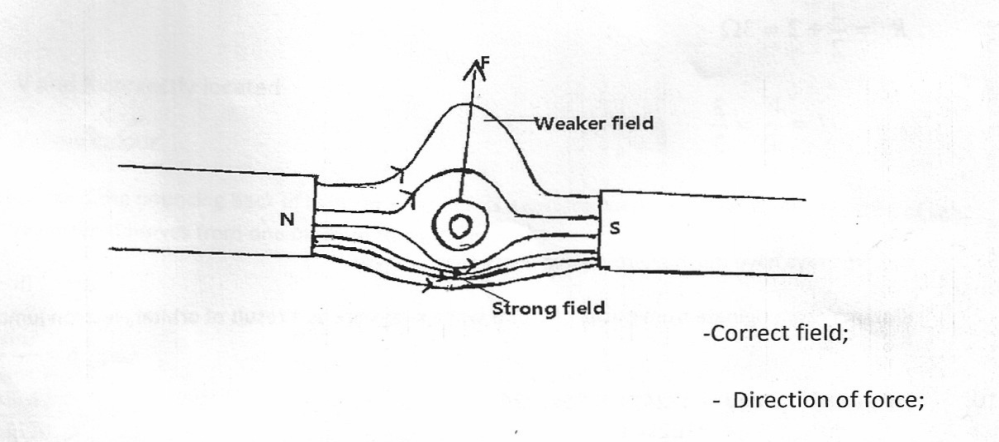 4.	Relative density of the acid;	The voltage output;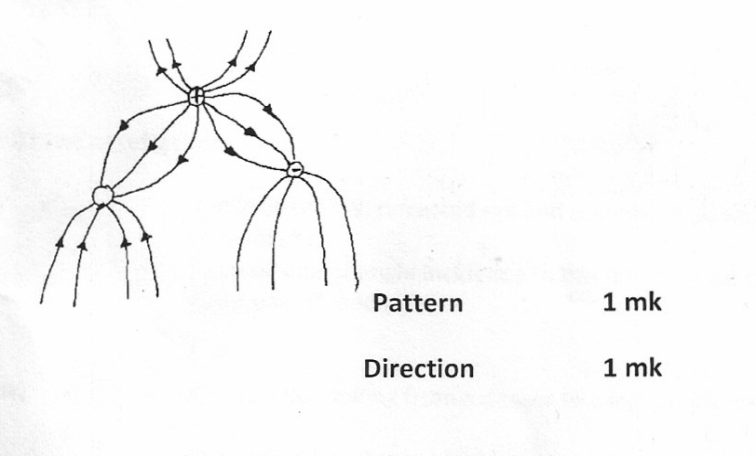 5.	6.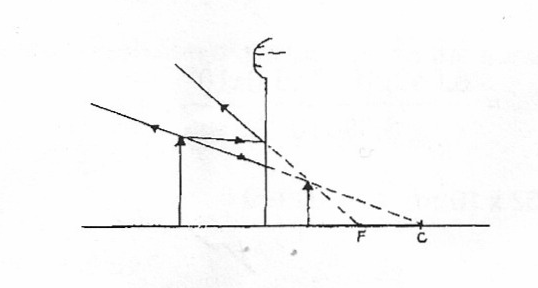 7.	V=fBut f= 	V=2.0x20		=408.		=1A9. 	The  object is repelled10. 	Cells in B has a low effective internal resistance √This is so because the cells are arranged in parallel√	2mks11. (a) 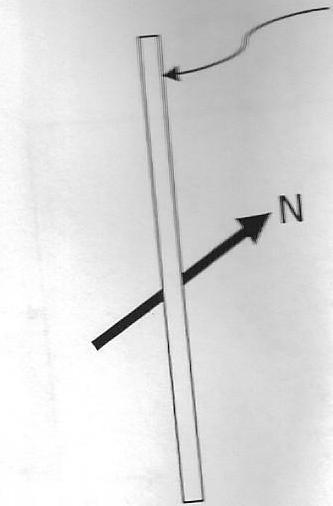 		√1 (b) Soft magnetic is easily magnetized and demagnetized while a hard magnetic material is difficult to magnetize and demagnetize√112. (a) The spreading out of waves past an apparture or barrier√1(b) 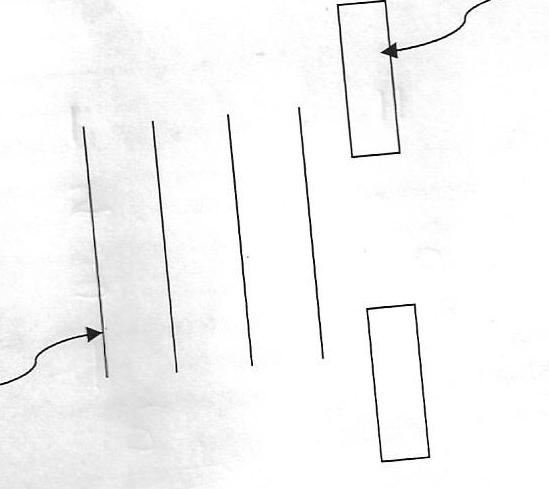 13.	(a) 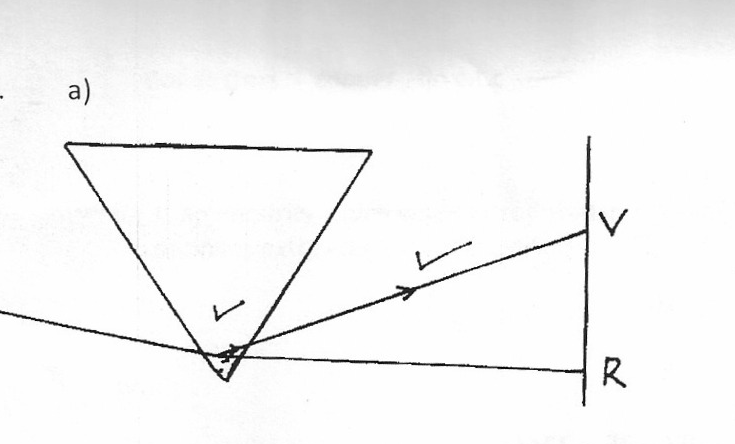 	(i) V and R correctly located	(iii) Yellow colour	(b) (i) Reflection is the bouncing back of light ray when it hits a surface, while refraction is the bending of light ray  when it moves from one medium to another (ii) 	Sin θ=n sin 25o	=1.34sin 25Θ=34.5o(iii) Laws of refraction The incident ray, refracted ray and the normal at the point of incident all lie in the same placeRatio of sine of angle incidence to the sine of angle of refraction is constant for a given pair of media;(iv) Light must be moving form a denser to a less dense medium;The angle of incidence must be greater than the critical angle;14. 	(a)Amount of current passing when a charge of one contains flows in one second(b)(i) Real dioxide √1(ii) Hydrometer ids immersed in to sulphuric acid solution to measure the speed the gravity of to cell(iii) solution –occur which impedes recharging (i) 	3mks (ii) Total current = Current  3Ω= 2/5 x1.818=0.7272A15    a) i)  = 3.5(i) √1                   4.5               = 0.778mf √1          ii) E = 1   cv2 √1                     2                       = ½(3.5/4.5)102 x 10-6√1                 = 3.89x 10-5√1        b) i) –v =  1                        slope                   =     12 - 8                           2.6 – 4 √1                 = 0.352Ω √1          ii) E  = 6.8 x 10-1  v √1(a) The measure of the amount of change a capacitor can store when connected to a given voltage or change stored per unit voltage	(b) The leaf falls.  The sharp pin discharges the electroscope by concentration of charges at sharp points. Leading to leakage of charges.	(c) 	(i) Charge Q1 on C1 is given by		Q1 = C1V		or Q1 = C1V		= 0.6F x 4.5		= 0.6 x 10-6 x 4.5		= 2.7C		= 2.7 x 10-6C		(ii) CT = C1 + C2		= (0.6 + 1.0) F		= 1.6F		= 1.6 x 10-6F	(iii) 4.5V, All the voltage drop is across C1. No current through C2.	Voltmeter reading p.d drops below 4.5; the charge on C1 is distributed to C2. Since the value of C1 and C2 	remain constant, when Q on C1 reduces, then Q1 = C1V implies V must reduce also, hence voltmeter reading.	(d) – Reduce the area of overlap for the plates 		- Increase the distance between the plates 17.  The current through a conductor is proportional to the p.d across the conductor provided all physical 	quantities are kept constant.(1mk)E=I(R+r)Case1=E=0.25(5.5+r)            E=1.375+0.25r………….. (i)1Case 2=E             E=1.25+0.5r……………….(ii)1Solving (i) and (ii) simultaneously                (i)-(ii)                0=0.125-0.25r                r=0.51               E=1.25+0.5r                 =1.25+0.5x0.5                 =1.5V1Q=CV   =6x=36xQ=Q1+Q2     =C1V+C2V                         36x√1V=    =2V √1Q1=C1V     =6x     =12xQ2=C2V     =12x     =48x C √1